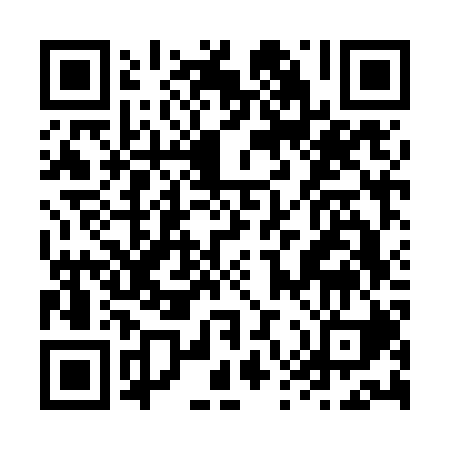 Prayer times for Chang’an District, ChinaWed 1 May 2024 - Fri 31 May 2024High Latitude Method: Angle Based RulePrayer Calculation Method: Muslim World LeagueAsar Calculation Method: ShafiPrayer times provided by https://www.salahtimes.comDateDayFajrSunriseDhuhrAsrMaghribIsha1Wed4:225:5512:414:247:288:552Thu4:215:5412:414:247:298:563Fri4:205:5312:414:247:308:584Sat4:185:5212:414:257:318:595Sun4:175:5112:414:257:329:006Mon4:165:5012:414:257:329:017Tue4:155:4912:414:257:339:028Wed4:135:4812:414:257:349:039Thu4:125:4712:414:257:359:0410Fri4:115:4712:414:257:359:0511Sat4:105:4612:414:257:369:0612Sun4:095:4512:414:257:379:0713Mon4:085:4412:414:257:389:0814Tue4:075:4312:414:257:399:0915Wed4:055:4312:414:257:399:1016Thu4:045:4212:414:267:409:1217Fri4:035:4112:414:267:419:1318Sat4:025:4112:414:267:429:1419Sun4:015:4012:414:267:429:1520Mon4:005:3912:414:267:439:1621Tue4:005:3912:414:267:449:1722Wed3:595:3812:414:267:449:1823Thu3:585:3812:414:267:459:1924Fri3:575:3712:414:267:469:2025Sat3:565:3712:414:277:479:2126Sun3:555:3612:414:277:479:2227Mon3:555:3612:424:277:489:2228Tue3:545:3512:424:277:489:2329Wed3:535:3512:424:277:499:2430Thu3:535:3412:424:277:509:2531Fri3:525:3412:424:287:509:26